Практическое работа №28Тема:  Поискове системы сети Internet Откройте текстовый процессор Microsoft Office Word и ответьте на вопросы, используя всемирную паутину. Для того, чтобы найти нужную информацию введите в строку браузера адрес сети и найдите нужную информацию.Например: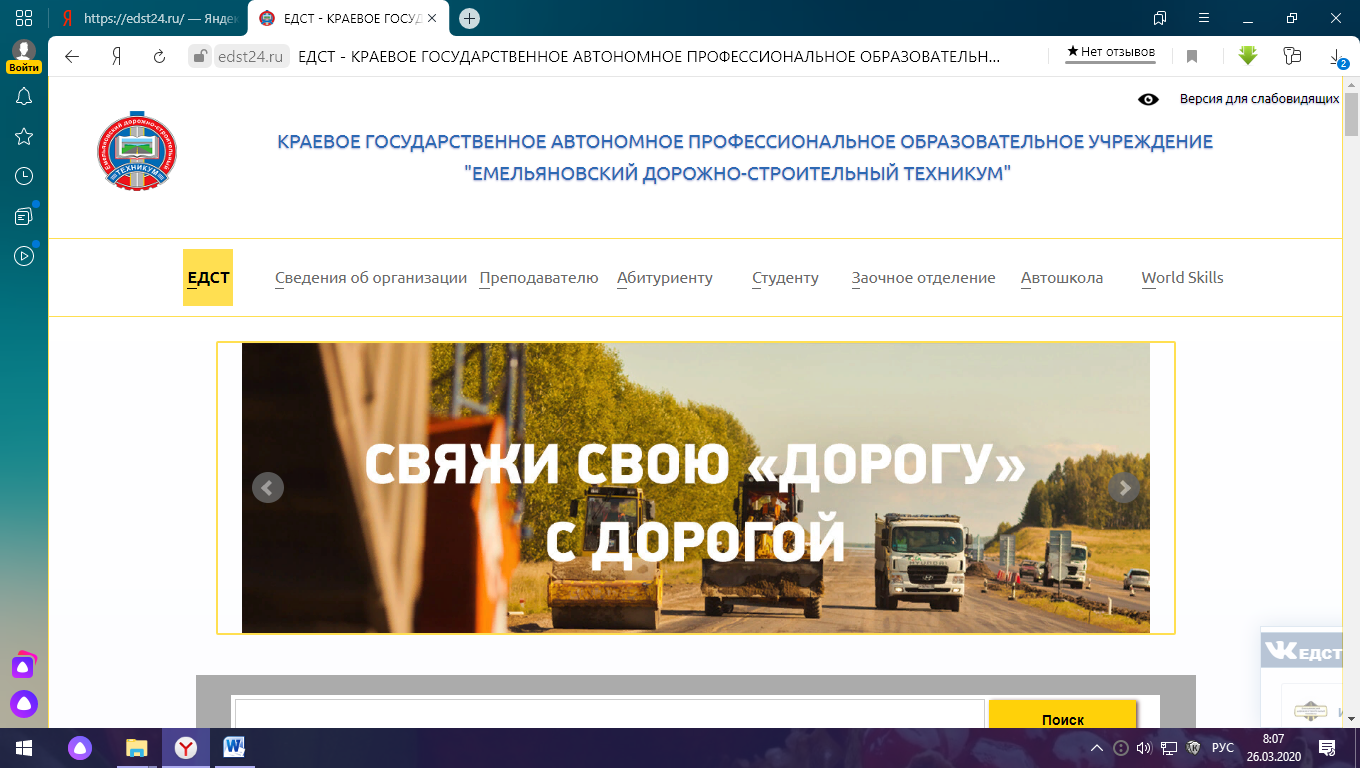 Создайте текстовый документ, и, отвечая на вопросы, вставляйте скрины  (клавиша PtrScr, вставить скрин в документ Ctrl+V) экрана с открывшимися по запросам  страницы для вопросов 1- 5Зайти на сайт http://www.gismeteo.ru и узнать погоду на ближайшие трое суток в вашем населённом пункте.Зайти на сайт телеканала РТР http://www.rutv.ru и найти телепрограмму на текущий день канала РОССИЯ 1. Зайти на сайт Лаборатории Касперского http://www.kaspersky.ru/ и найти описания вредоносных программ (их классификацию).Зайти на сайт Российских железных дорог http://www.rzd.ru и найти информацию о расписании и наличии билетов на 2, 4 или 8 апреля на поезда, идущие по маршруту Красноярск-Москва. 5. Зайти на сервер Сибирского федерального университета http://www.sfu.ru и узнать сроки приема в 2020году, перечень необходимых документов и информацию об экономическом факультете 6. В таблице приведены запросы к поисковому серверу Yandex. Для каждого номера укажите количество страниц, которые найдёт поисковый сервер по каждому запросу. Заполните таблицу в отчет
Найти информацию в интернете:Сколько стран  и какие входят в Евросоюз? Что такое Евросоюз? Сколько и какие страны входят в Шенгенскую визу ?Сколько куполов на соборе Василия Блаженного на красной площади?В каком году  и кто изобрели компьютерную мышь?На каком этаже в Эрмитаже висит коллекция гобеленов?Сколько этажей в Главном здании Московского университета?Что означает термин «энтропия» с точки зрения теории информации?Какова максимальная глубина Черного моря? Найдите самый маленький по численности город на ЗемлеСколько весит золотник (в граммах)?В каком возрасте (по мнению историков) умер фараон Тутанхамон?Какое полное имя было у Остапа Бендера?По данным вопросам заполните таблицу1Принтеры & сканеры & продажа2Принтеры & продажа3Принтеры | продажа4Принтеры | сканеры | продажавопросответ